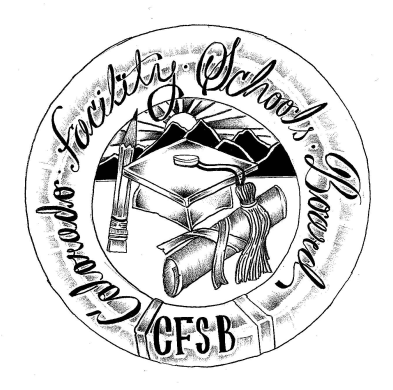 Colorado Facility Schools Board AgendaFebruary 8, 20249:30a.m. until the completion of the agendaVenue: Shiloh House – Centennial CO https://us02web.zoom.us/j/88675860236?pwd=OXBMbjltUm5vSGNzejZkRmg1bEJrdz099:15am9:30am9:45am10:15am10:20am10:35am10:55am11:00am12:00pm12:30pm12:45pm1:00pm1:40pm2:00pmArrival Board Meeting will start - Call to OrderApproval of MinutesApproval of AgendaRocky Mountain Leadership AcademyBreak Shared Operational Services GrantSpecialized Day SchoolTuition Cost UpdateStrategic PlanningLunch Reconfirmation of Committees and ProjectsOperating ProceduresFacility Schools Unit UpdateCDE/ESSU/Facility Internal UpdatesData Management and Systems Support/December StaffMonitoring/Updates from the Field/ Annual ReportIEP System Updates/ State Assessments/ELD PlanInduction/WorkgroupProgram SupportOpportunity for the Public to Address the BoardMembers of the public who wish to address the board must sign up prior to the meeting. Presentations are limited to 5 minutes.Next Steps/Adjournment of MeetingNext Meeting Date – March 7, 2024 (In-person)Action ItemAction ItemBrittney Hoffman/Kent MoeCAFCA/Becky UpdikeWendy DunawayRobin Singer/Ann Symalla/Lori KochevarVirginia WinterVirginia Winter Judy StirmanJudy Stirman Lori KochevarRobin/AnnAnnie HaskinsWendy Dunaway Darren SerratoMembers of the Public Board